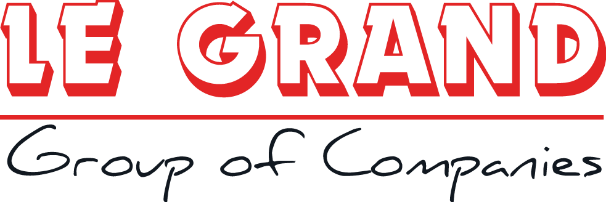 ΠροσφοράΑεροπορικής Εκδρομής 3ΟΓΕΛ ΗΡΑΚΛΕΙΟΥΣτην Βόρεια Ελλάδα-Θεσσαλονίκη.Αναχώρηση 08/12 επιστροφή 12/12Σας  καταθέτουμε την  προσφορά μας   μας  με βάση  την  προκήρυξη  σας η οποία  δημοσιεύτηκε  στις  20.10.22 για  εκπαιδευτική εκδρομή στην Θεσσαλονίκη για 132 Μαθητές και 6Συνοδούς καθηγητές με αποδοχή  διαμόρφωση του προγράμματος  όπως επιθυμεί το σχολείο σας.  ΕνδεικτικόΠρόγραμμα1Ημέρα  ΗΡΑΚΛΕΙΟ-ΘΕΣΣΑΛΟΝΙΚΗΣυγκέντρωση στο αεροδρόμιο Ηρακλείου Επιβίβαση στο αεροπλάνο και αναχώρηση με απευθείας πτήση της skyexpressγια το Ηράκλειο. Άφιξη στην Θεσσαλονίκη επιβίβαση σε λεωφορείο μας .Ξενάγηση και  γνωριμία της πόλης  στα κυριότερα αξιοθέατα  της .Ροτόντα -Αγιος Δημήτριος-Λευκός Πύργος -Πλατεία Αριστοτέλους. Άφιξη στο  ξενοδοχείο νωρίς το απόγευμα. Τακτοποίηση στα δωμάτια.Διανυκτέρευση . 2Ημέρα  ΒΕΡΓΙΝΑ-ΑΓΙΟΣ ΝΙΚΟΛΑΟΣ ΝΑΟΥΣΑΣΑναχώρηση από το  ξενοδοχείο  για ολοήμερη  εκδρομή  στο αρχαιολογικό χώρο της Βεργίνας με ξενάγηση που θα οργανωθεί κατά την άφιξη μας στο χώρο.  .Επίσκεψη στο  Άγιο Νικόλαο της Νάουσας  όπου μπορούμε να γευματίσουμε σε  εστιατόρια της περιοχής. Επιστροφή  στην Θεσσαλονίκη .Βραδινή έξοδος .Διανυκτέρευση.3η ΘΕΣΣΑΛΟΝΙΚΗ - ΣΠΗΛΑΙΟ ΠΕΤΡΑΛΩΝΩΝ - ΘΕΣΣΑΛΟΝΙΚΗΜετά το πρωινό αναχώρηση από  το  ξενοδοχείο για  την  μαγευτική  Χαλκιδική. Πρώτος  μας  σταθμός το  Σπήλαιο  Πετραλώνων .Ακολουθεί ξενάγηση  στο  Μουσείο  & στο  Σπήλαιο. Το καταστόλιστο με σταλαγμίτες και σταλακτίτες σπήλαιο Πετραλώνων βρίσκεται στους δυτικούς πρόποδες του βουνού Κατσίκα και σε υψόμετρο περίπου  από το επίπεδο της θάλασσας. Σχετική παραμονή(ΕΙΝΑΙ ΚΛΕΙΣΤΑ) ΜΠΟΡΕΙ ΝΑ ΓΙΝΕΙ ΑΛΛΑΓΗ ΠΡΟΓΡΑΜΜΑΤΟΣ;. Επιστροφή στη Θεσσαλονίκη, επίσκεψη στον Λευκό πύργο, σήμα – σφραγίδα της Θεσσαλονίκης,, στη Ροτόντα και στο πανεπιστήμιο.Ελεύθερος  χρόνος. Νυκτερινή  διασκέδαση. Διανυκτέρευση.4Ημέρα ΟΧΥΡΑ ΡΟΥΠΕΛ-ΣΕΡΡΕΣ Πρωινό στο  ξενοδοχείο. Αναχώρηση  για επίσκεψη  στα οχυρά  Ρούπελ στα  ελληνοβουλγαρικά  σύνορα και στην Λίμνη Κερκίνη .Επιστροφή στο  ξενοδοχείο νωρίς το  απόγευμα. Διανυκτέρευση . 5ημέρα ΘΕΣΣΑΛΟΝΙΚΗ -ΗΡΑΚΛΕΙΟΠρωινό στο ξενοδοχείο.Επίσκεψη στο Μουσείο Τεχνολογίας -& εμπορικό κέντρο ΚΟΣΜΟΣ .Μεταφορά με λεωφορείο μας το απόγευμα στο αεροδρόμιο Θεσσαλονίκης. Αναχώρηση με απευθείας πτήση για το Ηράκλειο. Άφιξη στο Ηράκλειο .Τέλος εκδρομής. ΤΟ ΠΡΟΓΡΑΜΜΑ ΜΠΟΡΕΙ ΝΑ ΤΡΟΠΟΠΟΙΗΘΕΙ ΣΥΜΦΩΝΑ ΜΕ ΤΙΣ  ΠΑΡΑΤΗΡΗΣΕΙΣ ΣΑΣ.Ξενοδοχείο  CAPSISHOTEL4**** Θεσσαλονίκη    Moναστηρίου 16.Τιμή  ανά άτομο  423€ με πρωινό + 8€ ανά  ΔΕΙΠΝΟ σε μπουφέ ( 95Μαθητές -5 freeδωρεάν *423€=40185€)Περιλαμβάνονται  Αεροπορικά εισιτήρια με απευθείας πτήση της SKYEXPRESSαπό Ηράκλειο Θεσσαλονίκη -Ηράκλειο με χειραποσκευή 8 Κιλών + προσωπικό αντικείμενο και αποσκευή  20κιλών. Πρόγραμμα επισκέψεων  και εκδρομών με πολυτελή  τουριστικά πούλμαν με   ευγενείς και συνεργάσιμους  οδηγούς με βάση το πρόγραμμα του σχολείου.Τα λεωφορεία μας θα φέρουν  όλες τις προβλεπόμενες από την νομοθεσία προδιαγραφές ,περασμένα από το ΚΤΕΟ  και με ζώνες ασφαλείας και καλή κατάσταση ελαστικών .(χρονολογίας  2010 )Tέσσερις διανυκτερεύσεις με  πρωινόστoπροτεινόμενoξενοδοχείo στην Θεσσαλονίκη σε τρίκλινα& Δίκλινα δωμάτια για τους μαθητές Δωρεάν συμμετοχή συνοδών καθηγητών (6)  σε Μονόκλινα δωμάτια με πρωινό.Συνοδός Ιατρός  που θα συνοδεύσει  την εκδρομή σε  όλη την διάρκεια της. Πέντε δωρεάν  συμμετοχές μαθητών  στα 95 άτομα. Νυχτερινές  εξόδους για ομαδική βραδινή διασκέδαση. ΕπίσημοίΞεναγοίγια την ξενάγηση στο αρχαιολογικό χώρο της Βεργίνας και την  περιήγηση της Θεσσαλονίκης.Αποδοχή ποινικής ρήτρας σε περίπτωση αθέτησης οποιονδήποτε όρου του συμβολαίου. ΦΠΑ-Διόδια -Φόροι αεροδρομίων.Ασφάλεια Αστικής επαγγελματικής ευθύνης σύμφωνα με τον κανονισμό του Υπουργείου Παιδείαςκαθώς και πρόσθετη ασφάλεια ασθένειας και ατυχήματος καθώς και  για  covid 19.Επιλογή των καλυτέρων χώρων  για διασκέδαση και εστίαση. Επιστροφή χρημάτων όλου του ποσού σε μαθητή που θα ακυρώσει για λόγω ανωτέρας βίας η ασθένειας  .Αποδοχή ποινικής ρήτρας σε περίπτωση αθέτησης οποιουδήποτε  όρου του συμβολαίου .Περιλαμβάνεται ο φόρος διαμονής στο ξενοδοχείο σας. Τύπωση  λαχνών  για λαχειοφόρο  αγορά και 1 Δίκλινο δωμάτιο  με Ημιδιατροφή σε  ξενοδοχείο  4**** εντός Κρήτης για το 2023.Για οποιαδήποτε επιπρόσθετη  πληροφορία είμαστε στην διάθεση σας. Μεεκτίμηση.ΚαλαθάκηςΒαγγέλης 2810301743+6948880852Le Grand Tourism Enterprises AE.ΤΜΗΜΑ ΕΚΔΡΟΜΩΝ